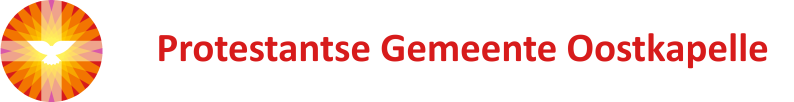 LITURGIE voor de zondag onder het octaaf, 29 december 2019, OOSTKAPELLE.  Voorganger ds G.J. Smit uit MiddelburgDE VOORBEREIDINGorgelspelvoorzang			Liedboek psalm 68 : 1, 2, 11 en 12welkom + mededelingenintochtslied			Liedboek lied 550stil gebedbemoediging		Onze hulp is de Naam van de Heer,				DIE HEMEL EN AARDE GEMAAKT HEEFTdie eeuwig trouw is                       		EN NOOIT LOSLAAT WAT ZIJN HAND BEGON.groet				 smeekgebed		glorialied			Liedboek lied 487		DE DIENST VAN DE SCHRIFTkinderpreek	-  de kinderen gaan naar de nevendienstgebed van de zondag	TeNaCh	 		1 Samuël 3,19 vv. (lector Wim Coppoolse)				En Samuel werd groot 				en de Heer was met hem 				en liet van al zijn woorden 				geen vallen op aarde. 				En heel Israel 				van Dan tot Berseba 				vierde dat Samuel 				bevestigd was tot een profeet				voor de Heer. 				En de Heer voegde toe 				zich te laten zien in Silo 				want de Heer toonde zich  				aan Samuel.lied				Liedboek lied 152 : 1, 2, 3 en 10Evangelie			Lukas 2,22-40  (lector Wim Coppoolse)acclamatie			Liedboek lied 159apreek		 orgelmeditatie 	-  de kinderen komen terug  lied				Liedboek lied 737 : 1, 2, 15 t/m 21DE DIENST VAN GAVEN EN GEBEDENvoorbede			stil gebed/…/ONZE VADERcollectenslotlied 			Liedboek lied 474 : 1, 3 en 6 wegzending		zegen				/ AMEN, AMEN, AMENorgelspel